Wisconsin Student Government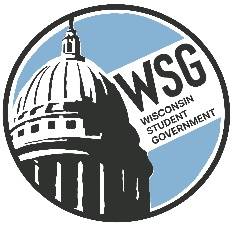 Wisconsin Technical College Advocacy GroupEstablished 1972www.wsgtech.comMedia Consent Form Wisconsin Student Government and other public media may photograph, video tape or stream WSG meetings and events.  This material may be used to promote Wisconsin Student Government through social media, newspapers, television, the WSG website and promotional materials distributed throughout Wisconsin’s 16 technical college districts and to the public.Please check one statement and sign below._____ I give my permission to Wisconsin Student Government to use, reuse and edit any photos or video footage that I may be part of to promote the mission of the organization in print, television, online, social media and all others forms of media. I also grant Wisconsin Student Government permission to use any quotes I may say to promote the organization.  I grant the right to edit, use, and reuse the above-mentioned items. I consent to the use of my name associated with Wisconsin Student Government as a purpose of promoting the organization.  I agree to present this organization in a positive manner. _____ I do not want photographs, video footage, personal quotes or any representation of myself used by Wisconsin Student Government in any form of media promotion or representation.  __________________________________________Print Name__________________________________________			____________________                         Signature							                 Date___________________________________________                          College